Ilustríssimo Marcos Antônio AlvesPresidente do CODEMAEu, ___________, brasileiro, portador do CPF _____________ domiciliado em Sacramento/MG, venho com o devido respeito, requerer AUTORIZAÇÃO para o corte de ____________, localizada na rua _____________.Tel: (34) JUSTIFICATIVA:A árvore a ser retirada é: a)-  Nestes termos,Pede e aguarda deferimento. 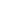                                                                         Local e data.Nome: _____
CPF:______